Publicado en MADRID el 26/12/2018 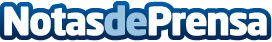 La Agencia de Marketing digital Sr. Potato alcanza su objetivo “Cero Becarios” antes de finalizar el 2018La agencia de marketing de Madrid Sr. Potato confirma que su campaña “Cero Becarios” ha alcanzado sus objetivos antes de finalizar el año, lo que supone un aumento de la cualificación de la plantilla y una especialización acorde al nivel de los clientes con los que actualmente trabaja esta agencia boutique tras más de tres años en el mercadoDatos de contacto:David de Silva911765225Nota de prensa publicada en: https://www.notasdeprensa.es/la-agencia-de-marketing-digital-de-madrid-sr-potato-alcanza-su-objetivo-cero-becarios-antes-de-finalizar-el-2018 Categorias: Comunicación Marketing Madrid E-Commerce Recursos humanos Consultoría http://www.notasdeprensa.es